Belmont Cheveley Park Primary School 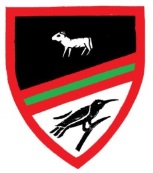     Person specification – Teaching Assistant Level 3 – One to OneEssentialDesirableMethod of AssessmentQualifications and trainingNNEB, NVQ 3 or CACHE level 3 or BTEC Level 3 or equivalent qualification in a relevant                     disciplineMinimum 4 subjects GCSE Grades A*-C (or equivalent) including Maths and EnglishFirst aid certificateAdditional training regarding ASDApplication formExperienceCurrent experience of working within a school environment and working SEN or Early Years classrooms Current experience of working with individuals, groupsCurrent experience of planning and evaluating learning experiencesCurrently involved in planning of learning for individuals /  groups Experience of working with children with general and specific learning difficultiesExperience of using a variety of positive behaviour management strategiesExperience of working with children with severe learning difficultiesPrevious use/experience of using picture, exchange, communication system (PECS) to support children’s communication skillsApplication formInterviewTeaching activityReferencesSkills, knowledge and aptitudeAbility to relate  well with children and adultsDemonstrate an ability to use skills, expertise and experience to work independently to support pupil learning with individual children, or small groupsGood written and oral communication skillsAbility to work flexibly either on own or as part of a teamEnthusiasm and ability to use initiativeAbility to contribute to meetings and liaise with other agenciesUse ICT effectively to support teaching and learningA willingness to work co-operatively with a wide range of professionalsWillingness to undertake further appropriate training as required by Senior Management TeamWillingness to attend to the medical needs of individuals following appropriate trainingWorking knowledge of EYFS FrameworkApplication formInterviewTeaching activityReferencesAdditional FactorsApproachable manner, reliable, conscientious, articulateSensitive to the needs of vulnerable children and their parentsCommitment to achieve high standards and to continuing personal and professional developmentEnthusiasm and drive.Calm and positive approachGood health and attendance recordWillingness to get involved in school life and lead after school clubs and activitiesApplication formInterviewTeaching activityReferences